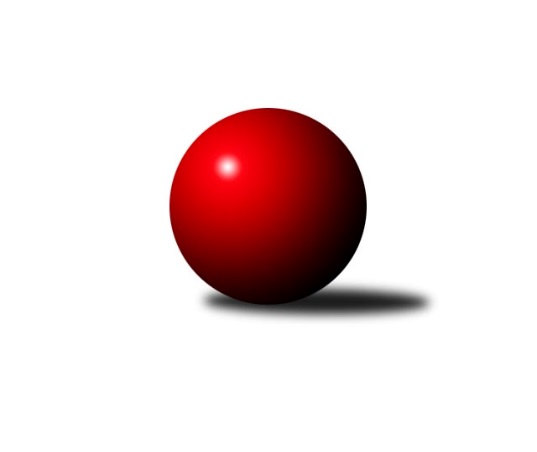 Č.10Ročník 2017/2018	29.4.2024 Severomoravská divize 2017/2018Statistika 10. kolaTabulka družstev:		družstvo	záp	výh	rem	proh	skore	sety	průměr	body	plné	dorážka	chyby	1.	KK Šumperk ˝B˝	10	8	0	2	55.5 : 24.5 	(72.5 : 47.5)	2595	16	1763	832	26.5	2.	TJ Sokol Michálkovice ˝A˝	10	6	1	3	49.0 : 31.0 	(76.5 : 43.5)	2476	13	1707	769	37.6	3.	Sokol Přemyslovice˝A˝	10	6	0	4	48.0 : 32.0 	(64.0 : 56.0)	2503	12	1728	774	26.4	4.	TJ Spartak Přerov ˝B˝	10	5	1	4	47.5 : 32.5 	(75.0 : 45.0)	2511	11	1736	775	32	5.	TJ Sokol Sedlnice ˝A˝	10	5	1	4	43.0 : 37.0 	(57.5 : 62.5)	2535	11	1737	797	36.9	6.	SKK Jeseník ˝A˝	10	5	1	4	35.0 : 45.0 	(52.5 : 67.5)	2443	11	1699	743	35.2	7.	TJ Opava ˝B˝	9	4	1	4	36.5 : 35.5 	(51.0 : 57.0)	2508	9	1745	762	36.6	8.	TJ Horní Benešov ˝B˝	9	4	1	4	35.0 : 37.0 	(56.5 : 51.5)	2576	9	1757	819	31.3	9.	KK Minerva Opava ˝A˝	10	4	0	6	35.5 : 44.5 	(55.0 : 65.0)	2513	8	1712	801	26.2	10.	SKK Ostrava B	10	4	0	6	35.5 : 44.5 	(52.5 : 67.5)	2459	8	1693	766	34.1	11.	TJ Sokol Bohumín ˝B˝	10	3	0	7	25.0 : 55.0 	(47.5 : 72.5)	2479	6	1722	756	35.4	12.	TJ  Krnov ˝A˝	10	2	0	8	26.5 : 53.5 	(47.5 : 72.5)	2434	4	1694	740	49.7Tabulka doma:		družstvo	záp	výh	rem	proh	skore	sety	průměr	body	maximum	minimum	1.	TJ Sokol Michálkovice ˝A˝	6	5	0	1	35.0 : 13.0 	(52.0 : 20.0)	2483	10	2551	2417	2.	SKK Jeseník ˝A˝	5	4	1	0	26.0 : 14.0 	(34.0 : 26.0)	2582	9	2641	2501	3.	KK Šumperk ˝B˝	4	4	0	0	26.5 : 5.5 	(29.5 : 18.5)	2554	8	2598	2509	4.	Sokol Přemyslovice˝A˝	4	4	0	0	25.0 : 7.0 	(29.5 : 18.5)	2599	8	2641	2565	5.	TJ Spartak Přerov ˝B˝	6	4	0	2	31.5 : 16.5 	(48.0 : 24.0)	2726	8	2795	2664	6.	KK Minerva Opava ˝A˝	6	4	0	2	27.0 : 21.0 	(36.0 : 36.0)	2553	8	2665	2484	7.	TJ Sokol Sedlnice ˝A˝	4	3	1	0	22.0 : 10.0 	(27.0 : 21.0)	2532	7	2612	2462	8.	TJ Horní Benešov ˝B˝	4	3	0	1	20.5 : 11.5 	(30.0 : 18.0)	2670	6	2789	2591	9.	SKK Ostrava B	6	3	0	3	27.5 : 20.5 	(33.5 : 38.5)	2439	6	2497	2400	10.	TJ Opava ˝B˝	4	2	1	1	20.5 : 11.5 	(25.5 : 22.5)	2604	5	2678	2504	11.	TJ Sokol Bohumín ˝B˝	4	2	0	2	13.0 : 19.0 	(22.0 : 26.0)	2522	4	2540	2513	12.	TJ  Krnov ˝A˝	6	2	0	4	21.0 : 27.0 	(32.5 : 39.5)	2340	4	2434	2263Tabulka venku:		družstvo	záp	výh	rem	proh	skore	sety	průměr	body	maximum	minimum	1.	KK Šumperk ˝B˝	6	4	0	2	29.0 : 19.0 	(43.0 : 29.0)	2602	8	2724	2471	2.	TJ Opava ˝B˝	5	2	0	3	16.0 : 24.0 	(25.5 : 34.5)	2488	4	2598	2402	3.	Sokol Přemyslovice˝A˝	6	2	0	4	23.0 : 25.0 	(34.5 : 37.5)	2487	4	2533	2413	4.	TJ Sokol Sedlnice ˝A˝	6	2	0	4	21.0 : 27.0 	(30.5 : 41.5)	2535	4	2684	2291	5.	TJ Spartak Přerov ˝B˝	4	1	1	2	16.0 : 16.0 	(27.0 : 21.0)	2458	3	2616	2345	6.	TJ Sokol Michálkovice ˝A˝	4	1	1	2	14.0 : 18.0 	(24.5 : 23.5)	2474	3	2501	2424	7.	TJ Horní Benešov ˝B˝	5	1	1	3	14.5 : 25.5 	(26.5 : 33.5)	2557	3	2655	2428	8.	SKK Ostrava B	4	1	0	3	8.0 : 24.0 	(19.0 : 29.0)	2465	2	2598	2322	9.	SKK Jeseník ˝A˝	5	1	0	4	9.0 : 31.0 	(18.5 : 41.5)	2415	2	2588	2252	10.	TJ Sokol Bohumín ˝B˝	6	1	0	5	12.0 : 36.0 	(25.5 : 46.5)	2472	2	2630	2235	11.	KK Minerva Opava ˝A˝	4	0	0	4	8.5 : 23.5 	(19.0 : 29.0)	2503	0	2655	2314	12.	TJ  Krnov ˝A˝	4	0	0	4	5.5 : 26.5 	(15.0 : 33.0)	2458	0	2548	2288Tabulka podzimní části:		družstvo	záp	výh	rem	proh	skore	sety	průměr	body	doma	venku	1.	KK Šumperk ˝B˝	10	8	0	2	55.5 : 24.5 	(72.5 : 47.5)	2595	16 	4 	0 	0 	4 	0 	2	2.	TJ Sokol Michálkovice ˝A˝	10	6	1	3	49.0 : 31.0 	(76.5 : 43.5)	2476	13 	5 	0 	1 	1 	1 	2	3.	Sokol Přemyslovice˝A˝	10	6	0	4	48.0 : 32.0 	(64.0 : 56.0)	2503	12 	4 	0 	0 	2 	0 	4	4.	TJ Spartak Přerov ˝B˝	10	5	1	4	47.5 : 32.5 	(75.0 : 45.0)	2511	11 	4 	0 	2 	1 	1 	2	5.	TJ Sokol Sedlnice ˝A˝	10	5	1	4	43.0 : 37.0 	(57.5 : 62.5)	2535	11 	3 	1 	0 	2 	0 	4	6.	SKK Jeseník ˝A˝	10	5	1	4	35.0 : 45.0 	(52.5 : 67.5)	2443	11 	4 	1 	0 	1 	0 	4	7.	TJ Opava ˝B˝	9	4	1	4	36.5 : 35.5 	(51.0 : 57.0)	2508	9 	2 	1 	1 	2 	0 	3	8.	TJ Horní Benešov ˝B˝	9	4	1	4	35.0 : 37.0 	(56.5 : 51.5)	2576	9 	3 	0 	1 	1 	1 	3	9.	KK Minerva Opava ˝A˝	10	4	0	6	35.5 : 44.5 	(55.0 : 65.0)	2513	8 	4 	0 	2 	0 	0 	4	10.	SKK Ostrava B	10	4	0	6	35.5 : 44.5 	(52.5 : 67.5)	2459	8 	3 	0 	3 	1 	0 	3	11.	TJ Sokol Bohumín ˝B˝	10	3	0	7	25.0 : 55.0 	(47.5 : 72.5)	2479	6 	2 	0 	2 	1 	0 	5	12.	TJ  Krnov ˝A˝	10	2	0	8	26.5 : 53.5 	(47.5 : 72.5)	2434	4 	2 	0 	4 	0 	0 	4Tabulka jarní části:		družstvo	záp	výh	rem	proh	skore	sety	průměr	body	doma	venku	1.	TJ Opava ˝B˝	0	0	0	0	0.0 : 0.0 	(0.0 : 0.0)	0	0 	0 	0 	0 	0 	0 	0 	2.	TJ Spartak Přerov ˝B˝	0	0	0	0	0.0 : 0.0 	(0.0 : 0.0)	0	0 	0 	0 	0 	0 	0 	0 	3.	SKK Jeseník ˝A˝	0	0	0	0	0.0 : 0.0 	(0.0 : 0.0)	0	0 	0 	0 	0 	0 	0 	0 	4.	TJ Sokol Bohumín ˝B˝	0	0	0	0	0.0 : 0.0 	(0.0 : 0.0)	0	0 	0 	0 	0 	0 	0 	0 	5.	Sokol Přemyslovice˝A˝	0	0	0	0	0.0 : 0.0 	(0.0 : 0.0)	0	0 	0 	0 	0 	0 	0 	0 	6.	TJ  Krnov ˝A˝	0	0	0	0	0.0 : 0.0 	(0.0 : 0.0)	0	0 	0 	0 	0 	0 	0 	0 	7.	TJ Sokol Michálkovice ˝A˝	0	0	0	0	0.0 : 0.0 	(0.0 : 0.0)	0	0 	0 	0 	0 	0 	0 	0 	8.	KK Šumperk ˝B˝	0	0	0	0	0.0 : 0.0 	(0.0 : 0.0)	0	0 	0 	0 	0 	0 	0 	0 	9.	TJ Horní Benešov ˝B˝	0	0	0	0	0.0 : 0.0 	(0.0 : 0.0)	0	0 	0 	0 	0 	0 	0 	0 	10.	KK Minerva Opava ˝A˝	0	0	0	0	0.0 : 0.0 	(0.0 : 0.0)	0	0 	0 	0 	0 	0 	0 	0 	11.	SKK Ostrava B	0	0	0	0	0.0 : 0.0 	(0.0 : 0.0)	0	0 	0 	0 	0 	0 	0 	0 	12.	TJ Sokol Sedlnice ˝A˝	0	0	0	0	0.0 : 0.0 	(0.0 : 0.0)	0	0 	0 	0 	0 	0 	0 	0 Zisk bodů pro družstvo:		jméno hráče	družstvo	body	zápasy	v %	dílčí body	sety	v %	1.	Martin Sedlář 	KK Šumperk ˝B˝ 	8	/	9	(89%)	15	/	18	(83%)	2.	Eduard Tomek 	Sokol Přemyslovice˝A˝ 	8	/	9	(89%)	14	/	18	(78%)	3.	Pavel Heinisch 	KK Šumperk ˝B˝ 	8	/	10	(80%)	14	/	20	(70%)	4.	Milan Janyška 	TJ Sokol Sedlnice ˝A˝ 	8	/	10	(80%)	11	/	20	(55%)	5.	Břetislav Mrkvica 	TJ Opava ˝B˝ 	7	/	8	(88%)	13	/	16	(81%)	6.	Vladimír Mánek 	TJ Spartak Přerov ˝B˝ 	7	/	9	(78%)	14	/	18	(78%)	7.	Petr Řepecký 	TJ Sokol Michálkovice ˝A˝ 	7	/	10	(70%)	17	/	20	(85%)	8.	Michal Zych 	TJ Sokol Michálkovice ˝A˝ 	7	/	10	(70%)	14	/	20	(70%)	9.	Michal Gajdík 	KK Šumperk ˝B˝ 	7	/	10	(70%)	12	/	20	(60%)	10.	Michal Kolář 	Sokol Přemyslovice˝A˝ 	7	/	10	(70%)	11.5	/	20	(58%)	11.	Václav Smejkal 	SKK Jeseník ˝A˝ 	7	/	10	(70%)	11	/	20	(55%)	12.	Růžena Smrčková 	KK Šumperk ˝B˝ 	6.5	/	9	(72%)	10.5	/	18	(58%)	13.	Michal Blinka 	SKK Ostrava B 	6.5	/	10	(65%)	12	/	20	(60%)	14.	Jaroslav Vymazal 	KK Šumperk ˝B˝ 	6	/	7	(86%)	10.5	/	14	(75%)	15.	Vladimír Vavrečka 	TJ  Krnov ˝A˝ 	6	/	8	(75%)	13	/	16	(81%)	16.	Vojtěch Venclík 	TJ Spartak Přerov ˝B˝ 	6	/	8	(75%)	9	/	16	(56%)	17.	Jiří Šoupal 	Sokol Přemyslovice˝A˝ 	6	/	8	(75%)	9	/	16	(56%)	18.	Lukáš Koliba 	TJ Sokol Sedlnice ˝A˝ 	6	/	9	(67%)	11.5	/	18	(64%)	19.	Josef Jurášek 	TJ Sokol Michálkovice ˝A˝ 	6	/	9	(67%)	11	/	18	(61%)	20.	Rudolf Haim 	TJ Opava ˝B˝ 	6	/	9	(67%)	11	/	18	(61%)	21.	Tomáš Slavík 	KK Minerva Opava ˝A˝ 	6	/	9	(67%)	10.5	/	18	(58%)	22.	Zdeněk Skala 	TJ Sokol Sedlnice ˝A˝ 	6	/	9	(67%)	8	/	18	(44%)	23.	Radek Foltýn 	SKK Ostrava B 	6	/	10	(60%)	11	/	20	(55%)	24.	Stanislav Beňa ml. ml.	TJ Spartak Přerov ˝B˝ 	5.5	/	8	(69%)	11.5	/	16	(72%)	25.	Pavel Martinec 	KK Minerva Opava ˝A˝ 	5.5	/	10	(55%)	13	/	20	(65%)	26.	Josef Linhart 	TJ Sokol Michálkovice ˝A˝ 	5	/	8	(63%)	11	/	16	(69%)	27.	Michal Loučka 	TJ Spartak Přerov ˝B˝ 	5	/	8	(63%)	9.5	/	16	(59%)	28.	Petr Dankovič 	TJ Horní Benešov ˝B˝ 	5	/	8	(63%)	8.5	/	16	(53%)	29.	Roman Honl 	TJ Sokol Bohumín ˝B˝ 	5	/	9	(56%)	11	/	18	(61%)	30.	Radek Grulich 	Sokol Přemyslovice˝A˝ 	5	/	9	(56%)	10	/	18	(56%)	31.	Jaromíra Smejkalová 	SKK Jeseník ˝A˝ 	5	/	10	(50%)	11	/	20	(55%)	32.	Luděk Slanina 	KK Minerva Opava ˝A˝ 	5	/	10	(50%)	10	/	20	(50%)	33.	Aleš Fischer 	KK Minerva Opava ˝A˝ 	5	/	10	(50%)	9	/	20	(45%)	34.	František Vícha 	TJ  Krnov ˝A˝ 	4.5	/	8	(56%)	9	/	16	(56%)	35.	Zdeněk Janoud 	SKK Jeseník ˝A˝ 	4	/	5	(80%)	7	/	10	(70%)	36.	Jaroslav Krejčí 	TJ Spartak Přerov ˝B˝ 	4	/	8	(50%)	10	/	16	(63%)	37.	Luděk Zeman 	TJ Horní Benešov ˝B˝ 	4	/	8	(50%)	9.5	/	16	(59%)	38.	David Láčík 	TJ Horní Benešov ˝B˝ 	4	/	8	(50%)	8	/	16	(50%)	39.	Josef Matušek 	TJ Opava ˝B˝ 	4	/	8	(50%)	6	/	16	(38%)	40.	Martin Bartoš 	TJ Spartak Přerov ˝B˝ 	4	/	9	(44%)	11	/	18	(61%)	41.	Jiří Vrba 	SKK Jeseník ˝A˝ 	4	/	9	(44%)	7	/	18	(39%)	42.	Vladimír Peter 	TJ Opava ˝B˝ 	4	/	9	(44%)	7	/	18	(39%)	43.	Jiří Jedlička 	TJ  Krnov ˝A˝ 	4	/	10	(40%)	9.5	/	20	(48%)	44.	Štefan Dendis 	TJ Sokol Bohumín ˝B˝ 	4	/	10	(40%)	9	/	20	(45%)	45.	Daneš Šodek 	SKK Ostrava B 	4	/	10	(40%)	9	/	20	(45%)	46.	Miroslav Mikulský 	TJ Sokol Sedlnice ˝A˝ 	4	/	10	(40%)	8	/	20	(40%)	47.	Martin Ščerba 	TJ Sokol Michálkovice ˝A˝ 	4	/	10	(40%)	7	/	20	(35%)	48.	Michal Klich 	TJ Horní Benešov ˝B˝ 	3.5	/	6	(58%)	7	/	12	(58%)	49.	Tomáš Polášek 	SKK Ostrava B 	3.5	/	8	(44%)	7	/	16	(44%)	50.	Daniel Dudek 	TJ Sokol Michálkovice ˝A˝ 	3	/	4	(75%)	6.5	/	8	(81%)	51.	Jaroslav Tobola 	TJ Sokol Sedlnice ˝A˝ 	3	/	5	(60%)	5	/	10	(50%)	52.	David Kaluža 	TJ Horní Benešov ˝B˝ 	3	/	6	(50%)	7.5	/	12	(63%)	53.	Jan Stuchlík 	TJ Sokol Sedlnice ˝A˝ 	3	/	6	(50%)	7	/	12	(58%)	54.	Dalibor Hamrozy 	TJ Sokol Bohumín ˝B˝ 	3	/	6	(50%)	6	/	12	(50%)	55.	Jaromír Rabenseifner 	KK Šumperk ˝B˝ 	3	/	8	(38%)	6.5	/	16	(41%)	56.	Jiří Řepecký 	TJ Sokol Michálkovice ˝A˝ 	3	/	9	(33%)	10	/	18	(56%)	57.	Miroslav Složil 	SKK Ostrava B 	3	/	9	(33%)	7	/	18	(39%)	58.	Jan Sedláček 	Sokol Přemyslovice˝A˝ 	3	/	9	(33%)	6.5	/	18	(36%)	59.	Jaromír Piska 	TJ Sokol Bohumín ˝B˝ 	3	/	10	(30%)	8.5	/	20	(43%)	60.	Josef Němec 	TJ Opava ˝B˝ 	2.5	/	9	(28%)	5	/	18	(28%)	61.	Gabriela Beinhaeurová 	KK Minerva Opava ˝A˝ 	2	/	2	(100%)	3	/	4	(75%)	62.	Josef Grulich 	Sokol Přemyslovice˝A˝ 	2	/	2	(100%)	3	/	4	(75%)	63.	Rostislav Cundrla 	SKK Jeseník ˝A˝ 	2	/	4	(50%)	4	/	8	(50%)	64.	Miluše Rychová 	TJ  Krnov ˝A˝ 	2	/	5	(40%)	4	/	10	(40%)	65.	Adam Chvostek 	TJ Sokol Sedlnice ˝A˝ 	2	/	5	(40%)	3	/	10	(30%)	66.	Tomáš Fraus 	Sokol Přemyslovice˝A˝ 	2	/	6	(33%)	5	/	12	(42%)	67.	Jan Fadrný 	TJ Horní Benešov ˝B˝ 	2	/	6	(33%)	5	/	12	(42%)	68.	Bohuslav Čuba 	TJ Horní Benešov ˝B˝ 	2	/	7	(29%)	6	/	14	(43%)	69.	Petr Vaněk 	TJ  Krnov ˝A˝ 	2	/	7	(29%)	6	/	14	(43%)	70.	Josef Plšek 	KK Minerva Opava ˝A˝ 	2	/	7	(29%)	4	/	14	(29%)	71.	Pavel Gerlich 	SKK Ostrava B 	2	/	7	(29%)	3.5	/	14	(25%)	72.	Libor Krajčí 	TJ Sokol Bohumín ˝B˝ 	2	/	8	(25%)	4	/	16	(25%)	73.	Svatopluk Kříž 	TJ Opava ˝B˝ 	2	/	9	(22%)	5	/	18	(28%)	74.	Lada Péli 	TJ Sokol Bohumín ˝B˝ 	2	/	10	(20%)	4	/	20	(20%)	75.	Jiří Koloděj 	SKK Ostrava B 	1.5	/	4	(38%)	2	/	8	(25%)	76.	Jan Král 	KK Minerva Opava ˝A˝ 	1	/	1	(100%)	2	/	2	(100%)	77.	Klára Tobolová 	TJ Sokol Sedlnice ˝A˝ 	1	/	1	(100%)	2	/	2	(100%)	78.	Petr Wolf 	TJ Opava ˝B˝ 	1	/	1	(100%)	2	/	2	(100%)	79.	Stanislav Beňa st.	TJ Spartak Přerov ˝B˝ 	1	/	1	(100%)	2	/	2	(100%)	80.	Rudolf Tvrdoň 	TJ Opava ˝B˝ 	1	/	1	(100%)	2	/	2	(100%)	81.	Zdeněk Peč 	Sokol Přemyslovice˝A˝ 	1	/	1	(100%)	1	/	2	(50%)	82.	Martin Futerko 	SKK Ostrava B 	1	/	1	(100%)	1	/	2	(50%)	83.	Martin Svoboda 	TJ  Krnov ˝A˝ 	1	/	1	(100%)	1	/	2	(50%)	84.	Zdeněk Macháček st. 	TJ Spartak Přerov ˝B˝ 	1	/	2	(50%)	3	/	4	(75%)	85.	Jan Strnadel 	KK Minerva Opava ˝A˝ 	1	/	2	(50%)	2	/	4	(50%)	86.	Milan Dvorský 	Sokol Přemyslovice˝A˝ 	1	/	2	(50%)	2	/	4	(50%)	87.	Barbora Bártková 	TJ Horní Benešov ˝B˝ 	1	/	2	(50%)	2	/	4	(50%)	88.	David Janušík 	TJ Spartak Přerov ˝B˝ 	1	/	3	(33%)	2	/	6	(33%)	89.	Pavel Jalůvka 	TJ  Krnov ˝A˝ 	1	/	3	(33%)	1	/	6	(17%)	90.	Martin Zavacký 	SKK Jeseník ˝A˝ 	1	/	4	(25%)	3	/	8	(38%)	91.	Milan Vymazal 	KK Šumperk ˝B˝ 	1	/	5	(20%)	3	/	10	(30%)	92.	Jaromír Čech 	TJ  Krnov ˝A˝ 	1	/	5	(20%)	1	/	10	(10%)	93.	Martina Honlová 	TJ Sokol Bohumín ˝B˝ 	1	/	6	(17%)	4	/	12	(33%)	94.	Vítězslav Kadlec 	TJ  Krnov ˝A˝ 	1	/	7	(14%)	2	/	14	(14%)	95.	Pavel Hannig 	SKK Jeseník ˝A˝ 	1	/	9	(11%)	5	/	18	(28%)	96.	Zdeněk Černý 	TJ Horní Benešov ˝B˝ 	0.5	/	2	(25%)	2	/	4	(50%)	97.	Stanislav Sliwka 	TJ Sokol Bohumín ˝B˝ 	0	/	1	(0%)	1	/	2	(50%)	98.	Jiří Kankovský 	Sokol Přemyslovice˝A˝ 	0	/	1	(0%)	1	/	2	(50%)	99.	Miroslav Setinský 	SKK Jeseník ˝A˝ 	0	/	1	(0%)	1	/	2	(50%)	100.	Miroslav Ondrouch 	Sokol Přemyslovice˝A˝ 	0	/	1	(0%)	1	/	2	(50%)	101.	Petra Rozsypalová 	SKK Jeseník ˝A˝ 	0	/	1	(0%)	1	/	2	(50%)	102.	Martin Juřica 	TJ Sokol Sedlnice ˝A˝ 	0	/	1	(0%)	0	/	2	(0%)	103.	Petra Rozsypalová ml. 	SKK Jeseník ˝A˝ 	0	/	1	(0%)	0	/	2	(0%)	104.	Jan Polášek 	SKK Ostrava B 	0	/	1	(0%)	0	/	2	(0%)	105.	Petr Hájek 	Sokol Přemyslovice˝A˝ 	0	/	1	(0%)	0	/	2	(0%)	106.	Pavel Košťál 	KK Šumperk ˝B˝ 	0	/	1	(0%)	0	/	2	(0%)	107.	Jaroslav Chvostek 	TJ Sokol Sedlnice ˝A˝ 	0	/	2	(0%)	1	/	4	(25%)	108.	Jana Fousková 	SKK Jeseník ˝A˝ 	0	/	2	(0%)	1	/	4	(25%)	109.	Luboš Brouček 	SKK Jeseník ˝A˝ 	0	/	2	(0%)	0.5	/	4	(13%)	110.	Jiří Divila st. 	TJ Spartak Přerov ˝B˝ 	0	/	2	(0%)	0	/	4	(0%)	111.	Stanislav Brokl 	KK Minerva Opava ˝A˝ 	0	/	4	(0%)	0.5	/	8	(6%)	112.	Zdeněk Chlopčík 	KK Minerva Opava ˝A˝ 	0	/	5	(0%)	1	/	10	(10%)	113.	Jakub Píska 	TJ  Krnov ˝A˝ 	0	/	5	(0%)	1	/	10	(10%)Průměry na kuželnách:		kuželna	průměr	plné	dorážka	chyby	výkon na hráče	1.	TJ Spartak Přerov, 1-6	2688	1826	862	29.0	(448.0)	2.	 Horní Benešov, 1-4	2636	1799	837	32.8	(439.5)	3.	TJ Opava, 1-4	2561	1773	787	34.2	(426.9)	4.	Sokol Přemyslovice, 1-4	2558	1761	797	31.1	(426.4)	5.	SKK Jeseník, 1-4	2551	1742	808	27.7	(425.2)	6.	Minerva Opava, 1-2	2545	1730	815	25.2	(424.3)	7.	TJ Sokol Bohumín, 1-4	2542	1743	798	32.5	(423.7)	8.	KK Šumperk, 1-4	2521	1734	787	31.9	(420.2)	9.	TJ Sokol Sedlnice, 1-2	2517	1734	783	36.0	(419.6)	10.	TJ Michalkovice, 1-2	2437	1707	729	41.2	(406.3)	11.	SKK Ostrava, 1-2	2423	1656	766	31.3	(403.8)	12.	TJ Krnov, 1-2	2337	1657	680	52.8	(389.6)Nejlepší výkony na kuželnách:TJ Spartak Přerov, 1-6TJ Spartak Přerov ˝B˝	2795	7. kolo	Vladimír Mánek 	TJ Spartak Přerov ˝B˝	520	7. koloTJ Spartak Přerov ˝B˝	2781	6. kolo	Vojtěch Venclík 	TJ Spartak Přerov ˝B˝	514	7. koloTJ Spartak Přerov ˝B˝	2734	10. kolo	David Janušík 	TJ Spartak Přerov ˝B˝	503	10. koloKK Šumperk ˝B˝	2718	9. kolo	Milan Janyška 	TJ Sokol Sedlnice ˝A˝	498	2. koloTJ Spartak Přerov ˝B˝	2694	4. kolo	Martin Sedlář 	KK Šumperk ˝B˝	493	9. koloTJ Spartak Přerov ˝B˝	2690	9. kolo	Luděk Slanina 	KK Minerva Opava ˝A˝	489	7. koloTJ Sokol Sedlnice ˝A˝	2684	2. kolo	Martin Bartoš 	TJ Spartak Přerov ˝B˝	486	4. koloTJ Spartak Přerov ˝B˝	2664	2. kolo	Vojtěch Venclík 	TJ Spartak Přerov ˝B˝	483	4. koloTJ Horní Benešov ˝B˝	2655	10. kolo	Michal Gajdík 	KK Šumperk ˝B˝	481	9. koloKK Minerva Opava ˝A˝	2655	7. kolo	Michal Klich 	TJ Horní Benešov ˝B˝	479	10. kolo Horní Benešov, 1-4TJ Horní Benešov ˝B˝	2789	8. kolo	Jan Fadrný 	TJ Horní Benešov ˝B˝	499	8. koloKK Šumperk ˝B˝	2724	3. kolo	Bohuslav Čuba 	TJ Horní Benešov ˝B˝	486	8. koloTJ Horní Benešov ˝B˝	2675	6. kolo	Michal Klich 	TJ Horní Benešov ˝B˝	482	8. koloTJ Horní Benešov ˝B˝	2625	1. kolo	Aleš Fischer 	KK Minerva Opava ˝A˝	481	1. koloTJ Sokol Bohumín ˝B˝	2624	6. kolo	Bohuslav Čuba 	TJ Horní Benešov ˝B˝	478	6. koloTJ Horní Benešov ˝B˝	2591	3. kolo	Růžena Smrčková 	KK Šumperk ˝B˝	473	3. koloKK Minerva Opava ˝A˝	2589	1. kolo	Roman Honl 	TJ Sokol Bohumín ˝B˝	471	6. koloTJ  Krnov ˝A˝	2477	8. kolo	Bohuslav Čuba 	TJ Horní Benešov ˝B˝	468	3. kolo		. kolo	David Kaluža 	TJ Horní Benešov ˝B˝	467	6. kolo		. kolo	Pavel Heinisch 	KK Šumperk ˝B˝	457	3. koloTJ Opava, 1-4TJ Opava ˝B˝	2678	4. kolo	Josef Matušek 	TJ Opava ˝B˝	482	2. koloKK Šumperk ˝B˝	2660	10. kolo	Michal Gajdík 	KK Šumperk ˝B˝	481	10. koloTJ Opava ˝B˝	2644	2. kolo	Martin Sedlář 	KK Šumperk ˝B˝	473	10. koloTJ Opava ˝B˝	2618	6. kolo	Vladimír Peter 	TJ Opava ˝B˝	466	4. koloTJ Opava ˝B˝	2616	8. kolo	Břetislav Mrkvica 	TJ Opava ˝B˝	462	4. koloTJ Spartak Přerov ˝B˝	2616	8. kolo	Rudolf Haim 	TJ Opava ˝B˝	462	4. koloTJ Opava ˝B˝	2504	10. kolo	Lukáš Koliba 	TJ Sokol Sedlnice ˝A˝	461	4. koloTJ Horní Benešov ˝B˝	2499	2. kolo	Petr Wolf 	TJ Opava ˝B˝	458	2. koloSKK Ostrava B	2486	6. kolo	Josef Matušek 	TJ Opava ˝B˝	456	4. koloTJ Sokol Sedlnice ˝A˝	2291	4. kolo	Jaroslav Vymazal 	KK Šumperk ˝B˝	454	10. koloSokol Přemyslovice, 1-4Sokol Přemyslovice˝A˝	2641	4. kolo	Radek Grulich 	Sokol Přemyslovice˝A˝	481	4. koloSokol Přemyslovice˝A˝	2612	8. kolo	Eduard Tomek 	Sokol Přemyslovice˝A˝	468	6. koloTJ Horní Benešov ˝B˝	2609	4. kolo	Radek Grulich 	Sokol Přemyslovice˝A˝	465	1. koloSokol Přemyslovice˝A˝	2576	6. kolo	Michal Klich 	TJ Horní Benešov ˝B˝	460	4. koloSokol Přemyslovice˝A˝	2565	1. kolo	Tomáš Fraus 	Sokol Přemyslovice˝A˝	457	8. koloTJ Sokol Sedlnice ˝A˝	2555	6. kolo	Radek Grulich 	Sokol Přemyslovice˝A˝	456	8. koloTJ Opava ˝B˝	2459	1. kolo	Michal Kolář 	Sokol Přemyslovice˝A˝	453	8. koloSKK Ostrava B	2452	8. kolo	Miroslav Složil 	SKK Ostrava B	445	8. kolo		. kolo	Michal Kolář 	Sokol Přemyslovice˝A˝	442	6. kolo		. kolo	David Láčík 	TJ Horní Benešov ˝B˝	441	4. koloSKK Jeseník, 1-4SKK Jeseník ˝A˝	2641	7. kolo	Václav Smejkal 	SKK Jeseník ˝A˝	481	9. koloSKK Jeseník ˝A˝	2636	9. kolo	Martin Sedlář 	KK Šumperk ˝B˝	464	1. koloSKK Jeseník ˝A˝	2580	1. kolo	David Kaluža 	TJ Horní Benešov ˝B˝	463	5. koloTJ Sokol Sedlnice ˝A˝	2564	9. kolo	Martin Zavacký 	SKK Jeseník ˝A˝	458	7. koloKK Šumperk ˝B˝	2552	1. kolo	Zdeněk Janoud 	SKK Jeseník ˝A˝	454	1. koloSKK Jeseník ˝A˝	2550	3. kolo	Pavel Hannig 	SKK Jeseník ˝A˝	451	7. koloTJ Sokol Bohumín ˝B˝	2518	7. kolo	Václav Smejkal 	SKK Jeseník ˝A˝	450	7. koloTJ Horní Benešov ˝B˝	2505	5. kolo	Lukáš Koliba 	TJ Sokol Sedlnice ˝A˝	448	9. koloSKK Jeseník ˝A˝	2501	5. kolo	Zdeněk Janoud 	SKK Jeseník ˝A˝	445	7. koloSokol Přemyslovice˝A˝	2463	3. kolo	Milan Janyška 	TJ Sokol Sedlnice ˝A˝	444	9. koloMinerva Opava, 1-2KK Minerva Opava ˝A˝	2665	9. kolo	Roman Honl 	TJ Sokol Bohumín ˝B˝	483	2. koloTJ Sokol Bohumín ˝B˝	2630	2. kolo	Břetislav Mrkvica 	TJ Opava ˝B˝	472	9. koloKK Minerva Opava ˝A˝	2599	10. kolo	Eduard Tomek 	Sokol Přemyslovice˝A˝	469	10. koloKK Minerva Opava ˝A˝	2568	4. kolo	Pavel Martinec 	KK Minerva Opava ˝A˝	466	4. koloTJ Opava ˝B˝	2567	9. kolo	Vítězslav Kadlec 	TJ  Krnov ˝A˝	463	4. koloTJ  Krnov ˝A˝	2548	4. kolo	Luděk Slanina 	KK Minerva Opava ˝A˝	462	9. koloSKK Jeseník ˝A˝	2517	8. kolo	Dalibor Hamrozy 	TJ Sokol Bohumín ˝B˝	462	2. koloKK Minerva Opava ˝A˝	2508	6. kolo	Luděk Slanina 	KK Minerva Opava ˝A˝	459	4. koloSokol Přemyslovice˝A˝	2494	10. kolo	Pavel Martinec 	KK Minerva Opava ˝A˝	457	9. koloKK Minerva Opava ˝A˝	2494	8. kolo	Tomáš Slavík 	KK Minerva Opava ˝A˝	454	9. koloTJ Sokol Bohumín, 1-4TJ Sokol Sedlnice ˝A˝	2645	8. kolo	Roman Honl 	TJ Sokol Bohumín ˝B˝	469	8. koloTJ Opava ˝B˝	2598	3. kolo	Jiří Šoupal 	Sokol Přemyslovice˝A˝	458	5. koloTJ Sokol Bohumín ˝B˝	2540	8. kolo	Stanislav Beňa st.	TJ Spartak Přerov ˝B˝	456	1. koloTJ Sokol Bohumín ˝B˝	2517	1. kolo	Jaroslav Tobola 	TJ Sokol Sedlnice ˝A˝	454	8. koloSokol Přemyslovice˝A˝	2516	5. kolo	Milan Janyška 	TJ Sokol Sedlnice ˝A˝	452	8. koloTJ Sokol Bohumín ˝B˝	2516	5. kolo	Jan Stuchlík 	TJ Sokol Sedlnice ˝A˝	448	8. koloTJ Sokol Bohumín ˝B˝	2513	3. kolo	Zdeněk Skala 	TJ Sokol Sedlnice ˝A˝	448	8. koloTJ Spartak Přerov ˝B˝	2493	1. kolo	Rudolf Haim 	TJ Opava ˝B˝	447	3. kolo		. kolo	Jaromír Piska 	TJ Sokol Bohumín ˝B˝	445	5. kolo		. kolo	Vladimír Mánek 	TJ Spartak Přerov ˝B˝	445	1. koloKK Šumperk, 1-4KK Šumperk ˝B˝	2598	4. kolo	Pavel Heinisch 	KK Šumperk ˝B˝	457	4. koloKK Šumperk ˝B˝	2557	8. kolo	Jaroslav Vymazal 	KK Šumperk ˝B˝	456	2. koloKK Šumperk ˝B˝	2552	6. kolo	Eduard Tomek 	Sokol Přemyslovice˝A˝	454	2. koloTJ  Krnov ˝A˝	2518	6. kolo	Jiří Jedlička 	TJ  Krnov ˝A˝	451	6. koloKK Šumperk ˝B˝	2509	2. kolo	Michal Gajdík 	KK Šumperk ˝B˝	446	8. koloSokol Přemyslovice˝A˝	2502	2. kolo	František Vícha 	TJ  Krnov ˝A˝	442	6. koloTJ Sokol Michálkovice ˝A˝	2498	8. kolo	Růžena Smrčková 	KK Šumperk ˝B˝	442	6. koloTJ Sokol Bohumín ˝B˝	2436	4. kolo	Martin Sedlář 	KK Šumperk ˝B˝	437	8. kolo		. kolo	Růžena Smrčková 	KK Šumperk ˝B˝	437	8. kolo		. kolo	Petr Řepecký 	TJ Sokol Michálkovice ˝A˝	437	8. koloTJ Sokol Sedlnice, 1-2TJ Sokol Sedlnice ˝A˝	2612	7. kolo	Luděk Slanina 	KK Minerva Opava ˝A˝	470	3. koloTJ Horní Benešov ˝B˝	2590	7. kolo	Miroslav Mikulský 	TJ Sokol Sedlnice ˝A˝	455	7. koloTJ Sokol Sedlnice ˝A˝	2567	5. kolo	Klára Tobolová 	TJ Sokol Sedlnice ˝A˝	454	5. koloTJ Sokol Michálkovice ˝A˝	2501	1. kolo	Petr Řepecký 	TJ Sokol Michálkovice ˝A˝	453	1. koloTJ Sokol Sedlnice ˝A˝	2485	1. kolo	Jan Stuchlík 	TJ Sokol Sedlnice ˝A˝	451	5. koloKK Šumperk ˝B˝	2471	5. kolo	Jaroslav Tobola 	TJ Sokol Sedlnice ˝A˝	450	7. koloTJ Sokol Sedlnice ˝A˝	2462	3. kolo	Petr Dankovič 	TJ Horní Benešov ˝B˝	444	7. koloKK Minerva Opava ˝A˝	2452	3. kolo	Milan Janyška 	TJ Sokol Sedlnice ˝A˝	441	1. kolo		. kolo	Milan Janyška 	TJ Sokol Sedlnice ˝A˝	440	5. kolo		. kolo	Milan Janyška 	TJ Sokol Sedlnice ˝A˝	439	7. koloTJ Michalkovice, 1-2TJ Sokol Michálkovice ˝A˝	2551	4. kolo	Petr Řepecký 	TJ Sokol Michálkovice ˝A˝	457	7. koloTJ Sokol Michálkovice ˝A˝	2550	10. kolo	Michal Zych 	TJ Sokol Michálkovice ˝A˝	446	4. koloSokol Přemyslovice˝A˝	2533	9. kolo	Petr Řepecký 	TJ Sokol Michálkovice ˝A˝	444	10. koloTJ Sokol Michálkovice ˝A˝	2481	7. kolo	Jan Sedláček 	Sokol Přemyslovice˝A˝	442	9. koloTJ Sokol Michálkovice ˝A˝	2451	5. kolo	Petr Řepecký 	TJ Sokol Michálkovice ˝A˝	439	4. koloTJ Sokol Michálkovice ˝A˝	2449	9. kolo	Josef Jurášek 	TJ Sokol Michálkovice ˝A˝	437	4. koloTJ Sokol Michálkovice ˝A˝	2417	2. kolo	Jiří Řepecký 	TJ Sokol Michálkovice ˝A˝	436	10. koloTJ Opava ˝B˝	2402	7. kolo	Radek Grulich 	Sokol Přemyslovice˝A˝	435	9. koloSKK Jeseník ˝A˝	2397	4. kolo	Josef Linhart 	TJ Sokol Michálkovice ˝A˝	435	2. koloTJ Sokol Bohumín ˝B˝	2386	10. kolo	Jiří Řepecký 	TJ Sokol Michálkovice ˝A˝	434	7. koloSKK Ostrava, 1-2SKK Ostrava B	2497	10. kolo	Michal Blinka 	SKK Ostrava B	452	7. koloKK Šumperk ˝B˝	2485	7. kolo	Pavel Heinisch 	KK Šumperk ˝B˝	445	7. koloTJ Sokol Sedlnice ˝A˝	2473	10. kolo	Jaroslav Vymazal 	KK Šumperk ˝B˝	443	7. koloSKK Ostrava B	2465	7. kolo	Miroslav Složil 	SKK Ostrava B	442	10. koloSKK Ostrava B	2445	5. kolo	Radek Foltýn 	SKK Ostrava B	436	5. koloTJ Horní Benešov ˝B˝	2428	9. kolo	Michal Blinka 	SKK Ostrava B	433	3. koloTJ Sokol Michálkovice ˝A˝	2424	3. kolo	Radek Foltýn 	SKK Ostrava B	432	10. koloSKK Ostrava B	2417	2. kolo	Milan Janyška 	TJ Sokol Sedlnice ˝A˝	432	10. koloSKK Ostrava B	2407	9. kolo	Michal Blinka 	SKK Ostrava B	431	2. koloSKK Ostrava B	2400	3. kolo	Jaroslav Tobola 	TJ Sokol Sedlnice ˝A˝	429	10. koloTJ Krnov, 1-2TJ  Krnov ˝A˝	2434	10. kolo	Rudolf Haim 	TJ Opava ˝B˝	433	5. koloTJ Opava ˝B˝	2415	5. kolo	Břetislav Mrkvica 	TJ Opava ˝B˝	429	5. koloSokol Přemyslovice˝A˝	2413	7. kolo	Miluše Rychová 	TJ  Krnov ˝A˝	426	10. koloTJ  Krnov ˝A˝	2398	5. kolo	Jiří Jedlička 	TJ  Krnov ˝A˝	426	5. koloTJ Spartak Přerov ˝B˝	2376	3. kolo	Jiří Jedlička 	TJ  Krnov ˝A˝	426	10. koloTJ  Krnov ˝A˝	2340	7. kolo	František Vícha 	TJ  Krnov ˝A˝	425	9. koloSKK Ostrava B	2322	1. kolo	Vladimír Vavrečka 	TJ  Krnov ˝A˝	422	10. koloTJ  Krnov ˝A˝	2305	9. kolo	Eduard Tomek 	Sokol Přemyslovice˝A˝	421	7. koloTJ  Krnov ˝A˝	2299	1. kolo	Miluše Rychová 	TJ  Krnov ˝A˝	420	7. koloTJ  Krnov ˝A˝	2263	3. kolo	Petr Vaněk 	TJ  Krnov ˝A˝	417	5. koloČetnost výsledků:	8.0 : 0.0	3x	7.5 : 0.5	1x	7.0 : 1.0	12x	6.5 : 1.5	2x	6.0 : 2.0	13x	5.0 : 3.0	9x	4.5 : 3.5	1x	4.0 : 4.0	3x	3.0 : 5.0	6x	2.5 : 5.5	1x	2.0 : 6.0	4x	1.0 : 7.0	5x